
                                 Province of the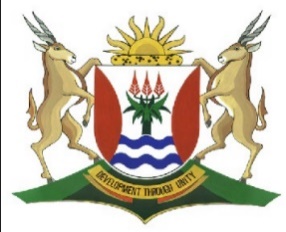 EASTERN CAPEEDUCATIONDIRECTORATE SENIOR CURRICULUM MANAGEMENT (SEN-FET)HOME SCHOOLING SELF-STUDY NOTES AND ACTIVITIESSUBJECTACCOUNTINGGRADE11DATETOPICPartnership: Financial statements:Activities for consolidationPartnership: Financial statements:Activities for consolidationPartnership: Financial statements:Activities for consolidationPartnership: Financial statements:Activities for consolidationTerm 2Week3TIME ALLOCATIONOne week INSTRUCTIONSSee requirements per activityRESOURCESUSE YOUR TEXTBOOK (S) USE YOUR TEXTBOOK (S) USE YOUR TEXTBOOK (S) USE YOUR TEXTBOOK (S) USE YOUR TEXTBOOK (S) USE YOUR TEXTBOOK (S) USE YOUR TEXTBOOK (S) USE YOUR TEXTBOOK (S) The following will be covered in the activities for this week:The following will be covered in the activities for this week:1.CLASS TEST (work covered in the previous week).CLASS TEST 1 (WORKSHEET 1)                                           (25 marks; 20 minutes)CLASS TEST 1 (WORKSHEET 1)                                           (25 marks; 20 minutes)CLASS TEST 1 (WORKSHEET 1)                                           (25 marks; 20 minutes)CLASS TEST 1 (WORKSHEET 1)                                           (25 marks; 20 minutes)CLASS TEST 1 (WORKSHEET 1)                                           (25 marks; 20 minutes)CLASS TEST 1 (WORKSHEET 1)                                           (25 marks; 20 minutes)CLASS TEST 1 (WORKSHEET 1)                                           (25 marks; 20 minutes)CLASS TEST 1 (WORKSHEET 1)                                           (25 marks; 20 minutes)The information relates to TX Traders (with partners Thandi and Xola) for the financial year ended 28 February 2018.The information relates to TX Traders (with partners Thandi and Xola) for the financial year ended 28 February 2018.The information relates to TX Traders (with partners Thandi and Xola) for the financial year ended 28 February 2018.The information relates to TX Traders (with partners Thandi and Xola) for the financial year ended 28 February 2018.The information relates to TX Traders (with partners Thandi and Xola) for the financial year ended 28 February 2018.The information relates to TX Traders (with partners Thandi and Xola) for the financial year ended 28 February 2018.The information relates to TX Traders (with partners Thandi and Xola) for the financial year ended 28 February 2018.REQUIRED:REQUIRED:REQUIRED:REQUIRED:REQUIRED:REQUIRED:REQUIRED:Complete the Current Account Note by filling in the missing amounts.Complete the Current Account Note by filling in the missing amounts.Complete the Current Account Note by filling in the missing amounts.Complete the Current Account Note by filling in the missing amounts.Complete the Current Account Note by filling in the missing amounts.Complete the Current Account Note by filling in the missing amounts.Complete the Current Account Note by filling in the missing amounts.INFORMATION:INFORMATION:INFORMATION:INFORMATION:INFORMATION:INFORMATION:INFORMATION:A.      A.      Information extracted from the financial statements:Information extracted from the financial statements:Information extracted from the financial statements:Information extracted from the financial statements:Information extracted from the financial statements:B.  B.  The partnership agreement makes provision for the following:The partnership agreement makes provision for the following:The partnership agreement makes provision for the following:The partnership agreement makes provision for the following:The partnership agreement makes provision for the following:Salaries:Thandi is entitled to a monthly salary allowance of R12 400.Xola receives 2,5% more than Thandi’s allowance.Salaries:Thandi is entitled to a monthly salary allowance of R12 400.Xola receives 2,5% more than Thandi’s allowance.Salaries:Thandi is entitled to a monthly salary allowance of R12 400.Xola receives 2,5% more than Thandi’s allowance.Salaries:Thandi is entitled to a monthly salary allowance of R12 400.Xola receives 2,5% more than Thandi’s allowance.Salaries:Thandi is entitled to a monthly salary allowance of R12 400.Xola receives 2,5% more than Thandi’s allowance.Interest on Capital is provided for at 8% p.a. on capital balances.Xola has increased her capital on 1 December 2017.Interest on Capital is provided for at 8% p.a. on capital balances.Xola has increased her capital on 1 December 2017.Interest on Capital is provided for at 8% p.a. on capital balances.Xola has increased her capital on 1 December 2017.Interest on Capital is provided for at 8% p.a. on capital balances.Xola has increased her capital on 1 December 2017.Interest on Capital is provided for at 8% p.a. on capital balances.Xola has increased her capital on 1 December 2017.Thandi is entitled to a production bonus of 0,5% of turnover (sales).Thandi is entitled to a production bonus of 0,5% of turnover (sales).Thandi is entitled to a production bonus of 0,5% of turnover (sales).Thandi is entitled to a production bonus of 0,5% of turnover (sales).Thandi is entitled to a production bonus of 0,5% of turnover (sales).Profits/Losses are shared in the ratio of capital balances.The change in capital was not considered for the current financial year.Profits/Losses are shared in the ratio of capital balances.The change in capital was not considered for the current financial year.Profits/Losses are shared in the ratio of capital balances.The change in capital was not considered for the current financial year.Profits/Losses are shared in the ratio of capital balances.The change in capital was not considered for the current financial year.Profits/Losses are shared in the ratio of capital balances.The change in capital was not considered for the current financial year.2.2.2.FINANCIAL STATEMENTS & NOTESStatement of Comprehensive Income and Statement of Financial Position) Problem solving/ internal control/ ethical behaviour FINANCIAL STATEMENTS & NOTESStatement of Comprehensive Income and Statement of Financial Position) Problem solving/ internal control/ ethical behaviour FINANCIAL STATEMENTS & NOTESStatement of Comprehensive Income and Statement of Financial Position) Problem solving/ internal control/ ethical behaviour REMEMBER: REMEMBER: REMEMBER: REMEMBER: REMEMBER: REMEMBER: 1.1.1.Know the format of the Financial Statements.Know the format of the Financial Statements.Know the format of the Financial Statements.2.2.2.Know what is included in each Note to the Financial Statements. Know what is included in each Note to the Financial Statements. Know what is included in each Note to the Financial Statements. 3.3.3.Consider adjustments to reflect the correct amounts for the financial period.Consider adjustments to reflect the correct amounts for the financial period.Consider adjustments to reflect the correct amounts for the financial period.STEPS' IN COMPLETING FINANCIAL STATEMENTS:STEPS' IN COMPLETING FINANCIAL STATEMENTS:STEPS' IN COMPLETING FINANCIAL STATEMENTS:STEPS' IN COMPLETING FINANCIAL STATEMENTS:STEPS' IN COMPLETING FINANCIAL STATEMENTS:STEPS' IN COMPLETING FINANCIAL STATEMENTS:1.1.1.Enter the names of the accounts from the Trial balance in their respective place in the statement, for example, Interest on loan will appear under Interest Expense in the Statement of Comprehensive Income.Enter the names of the accounts from the Trial balance in their respective place in the statement, for example, Interest on loan will appear under Interest Expense in the Statement of Comprehensive Income.Enter the names of the accounts from the Trial balance in their respective place in the statement, for example, Interest on loan will appear under Interest Expense in the Statement of Comprehensive Income.2.2.2.Open the bracket and enter the amount that appears in the Pre-adjustment trial balance next to the account (NOTE: DO NOT CLOSE THE BRACKET).Open the bracket and enter the amount that appears in the Pre-adjustment trial balance next to the account (NOTE: DO NOT CLOSE THE BRACKET).Open the bracket and enter the amount that appears in the Pre-adjustment trial balance next to the account (NOTE: DO NOT CLOSE THE BRACKET).3.3.3.If notes to the financial statements are required, follow the same procedure as above. The totals of these notes will be transferred to the respective statement.If notes to the financial statements are required, follow the same procedure as above. The totals of these notes will be transferred to the respective statement.If notes to the financial statements are required, follow the same procedure as above. The totals of these notes will be transferred to the respective statement.4.4.4.Read each adjustment and make the necessary changes as per the requirements of the adjustment.Read each adjustment and make the necessary changes as per the requirements of the adjustment.Read each adjustment and make the necessary changes as per the requirements of the adjustment.5.5.5.Once you have attended to all the adjustments – close the bracket and enter the amount in the total column.Once you have attended to all the adjustments – close the bracket and enter the amount in the total column.Once you have attended to all the adjustments – close the bracket and enter the amount in the total column.6.6.6.When all the adjustments have been done, calculate your final figures and enter it correctly.When all the adjustments have been done, calculate your final figures and enter it correctly.When all the adjustments have been done, calculate your final figures and enter it correctly.REVISION ACTIVITY (Fixed asset note)REVISION ACTIVITY (Fixed asset note)REVISION ACTIVITY (Fixed asset note)REVISION ACTIVITY (Fixed asset note)REVISION ACTIVITY (Fixed asset note)REVISION ACTIVITY (Fixed asset note)Complete the missing information A – DNote: Vehicles with a cost price of R80 000 was sold during the year.Complete the missing information A – DNote: Vehicles with a cost price of R80 000 was sold during the year.Complete the missing information A – DNote: Vehicles with a cost price of R80 000 was sold during the year.Complete the missing information A – DNote: Vehicles with a cost price of R80 000 was sold during the year.Complete the missing information A – DNote: Vehicles with a cost price of R80 000 was sold during the year.Complete the missing information A – DNote: Vehicles with a cost price of R80 000 was sold during the year.Complete the missing information A – DNote: Vehicles with a cost price of R80 000 was sold during the year.Complete the missing information A – DNote: Vehicles with a cost price of R80 000 was sold during the year.Solution:Solution:Solution:Solution:Solution:Solution:Solution:Solution:A280 000 – 148 000 = 132 000280 000 – 148 000 = 132 000280 000 – 148 000 = 132 000280 000 – 148 000 = 132 000280 000 – 148 000 = 132 000280 000 – 148 000 = 132 000280 000 – 148 000 = 132 000B700 000 – 600 000 = 100 000700 000 – 600 000 = 100 000700 000 – 600 000 = 100 000700 000 – 600 000 = 100 000700 000 – 600 000 = 100 000700 000 – 600 000 = 100 000700 000 – 600 000 = 100 000C166 000 + 86 000 – 150 000 – 132 000 (A) = 30 000166 000 + 86 000 – 150 000 – 132 000 (A) = 30 000166 000 + 86 000 – 150 000 – 132 000 (A) = 30 000166 000 + 86 000 – 150 000 – 132 000 (A) = 30 000166 000 + 86 000 – 150 000 – 132 000 (A) = 30 000166 000 + 86 000 – 150 000 – 132 000 (A) = 30 000166 000 + 86 000 – 150 000 – 132 000 (A) = 30 000D280 000 + 150 000 – 80 000 = 350 000280 000 + 150 000 – 80 000 = 350 000280 000 + 150 000 – 80 000 = 350 000280 000 + 150 000 – 80 000 = 350 000280 000 + 150 000 – 80 000 = 350 000280 000 + 150 000 – 80 000 = 350 000280 000 + 150 000 – 80 000 = 350 000ACTIVITY 1  (WORKSHEET 2)ACTIVITY 1  (WORKSHEET 2)ACTIVITY 1  (WORKSHEET 2)ACTIVITY 1  (WORKSHEET 2)ACTIVITY 1  (WORKSHEET 2)ACTIVITY 1  (WORKSHEET 2)The information below, appeared in the books of PB Stores (with partners Pinky and Brian) on 28 February 2017, at the end of the current financial year.The information below, appeared in the books of PB Stores (with partners Pinky and Brian) on 28 February 2017, at the end of the current financial year.The information below, appeared in the books of PB Stores (with partners Pinky and Brian) on 28 February 2017, at the end of the current financial year.The information below, appeared in the books of PB Stores (with partners Pinky and Brian) on 28 February 2017, at the end of the current financial year.The information below, appeared in the books of PB Stores (with partners Pinky and Brian) on 28 February 2017, at the end of the current financial year.The information below, appeared in the books of PB Stores (with partners Pinky and Brian) on 28 February 2017, at the end of the current financial year.REQUIRED:REQUIRED:REQUIRED:REQUIRED:REQUIRED:REQUIRED:1.1Complete the Income Statement for the financial year ended 28 February 2017. Some amounts are provided in the worksheet.Complete the Income Statement for the financial year ended 28 February 2017. Some amounts are provided in the worksheet.Complete the Income Statement for the financial year ended 28 February 2017. Some amounts are provided in the worksheet.Complete the Income Statement for the financial year ended 28 February 2017. Some amounts are provided in the worksheet.Complete the Income Statement for the financial year ended 28 February 2017. Some amounts are provided in the worksheet.1.2Complete the following notes to the Balance Sheet:Complete the following notes to the Balance Sheet:Complete the following notes to the Balance Sheet:Complete the following notes to the Balance Sheet:Complete the following notes to the Balance Sheet:1.2.11.2.1CapitalCapitalCapital1.2.2 1.2.2 Current AccountCurrent AccountCurrent Account1.3.Pinky	is  unhappy  with	the  way  Brian  is  managing	his  investment  in  the partnership.Pinky	is  unhappy  with	the  way  Brian  is  managing	his  investment  in  the partnership.Pinky	is  unhappy  with	the  way  Brian  is  managing	his  investment  in  the partnership.Pinky	is  unhappy  with	the  way  Brian  is  managing	his  investment  in  the partnership.Pinky	is  unhappy  with	the  way  Brian  is  managing	his  investment  in  the partnership.1.3.11.3.1Provide TWO reasons to justify why he feels this way. In each case provide relevant figures to support your comments.Provide TWO reasons to justify why he feels this way. In each case provide relevant figures to support your comments.Provide TWO reasons to justify why he feels this way. In each case provide relevant figures to support your comments.1.3.21.3.2Give ONE suggestion that the partnership can use to address the concern expressed by Pinky.Give ONE suggestion that the partnership can use to address the concern expressed by Pinky.Give ONE suggestion that the partnership can use to address the concern expressed by Pinky.INFORMATION:INFORMATION:INFORMATION:INFORMATION:INFORMATION:INFORMATION:A.Balances on 28 February 2017 (unless otherwise indicated):Balances on 28 February 2017 (unless otherwise indicated):Balances on 28 February 2017 (unless otherwise indicated):Balances on 28 February 2017 (unless otherwise indicated):Balances on 28 February 2017 (unless otherwise indicated):Capital: PinkyCapital: PinkyCapital: PinkyR 280 000Capital: BrianCapital: BrianCapital: Brian350 000Drawings: PinkyDrawings: PinkyDrawings: Pinky26 409Drawings: BrianDrawings: BrianDrawings: Brian57 403Current Account: Pinky (1 March 2016)Current Account: Pinky (1 March 2016)Current Account: Pinky (1 March 2016)22 369Current Account: Brian (1 March 2016)Current Account: Brian (1 March 2016)Current Account: Brian (1 March 2016)32 412   (Dr)B.Pre-Adjustment amounts (amongst others) from the General Ledger on 28 February 2017:Pre-Adjustment amounts (amongst others) from the General Ledger on 28 February 2017:Pre-Adjustment amounts (amongst others) from the General Ledger on 28 February 2017:Pre-Adjustment amounts (amongst others) from the General Ledger on 28 February 2017:Pre-Adjustment amounts (amongst others) from the General Ledger on 28 February 2017:Loan: Rode BankLoan: Rode BankLoan: Rode Bank?Fixed Deposit (9% p.a)Fixed Deposit (9% p.a)Fixed Deposit (9% p.a)220 000Debtors ControlDebtors ControlDebtors Control97 200Provision for bad debts (1 March 2016)Provision for bad debts (1 March 2016)Provision for bad debts (1 March 2016)5 440Trading stockTrading stockTrading stock133 390SalesSalesSales993 250Cost of salesCost of salesCost of sales685 000Rent incomeRent incomeRent income117 250InsuranceInsuranceInsurance25 665Commission incomeCommission incomeCommission income58 545Packing materialPacking materialPacking material19 710Water and electricityWater and electricityWater and electricity32 180Salaries and wagesSalaries and wagesSalaries and wages45 000DepreciationDepreciationDepreciation17 150Interest on investmentInterest on investmentInterest on investment14 850Sundry expensesSundry expensesSundry expenses?C.Adjustments:Adjustments:Adjustments:(i)The annual stock take revealed the following stock on hand:The annual stock take revealed the following stock on hand:The annual stock take revealed the following stock on hand:The annual stock take revealed the following stock on hand:Trading stock, R130 540Trading stock, R130 540Trading stock, R130 540Trading stock, R130 540Packing material unused, R3 600.Packing material unused, R3 600.Packing material unused, R3 600.Packing material unused, R3 600.(ii)Adjust the Provision for Bad Debts to 5% of debtors.Adjust the Provision for Bad Debts to 5% of debtors.Adjust the Provision for Bad Debts to 5% of debtors.Adjust the Provision for Bad Debts to 5% of debtors.(iii)Interest on loan is capitalised. The loan statement received from Biltong Bank showed the following:Interest on loan is capitalised. The loan statement received from Biltong Bank showed the following:Interest on loan is capitalised. The loan statement received from Biltong Bank showed the following:Interest on loan is capitalised. The loan statement received from Biltong Bank showed the following:(iv)The rent for March 2017 was received. Note that the rent increased by R875 per month from 1 December 2016.The rent for March 2017 was received. Note that the rent increased by R875 per month from 1 December 2016.The rent for March 2017 was received. Note that the rent increased by R875 per month from 1 December 2016.The rent for March 2017 was received. Note that the rent increased by R875 per month from 1 December 2016.(v)Insurance includes an annual policy for R5 820 taken out on 1 June 2016.Insurance includes an annual policy for R5 820 taken out on 1 June 2016.Insurance includes an annual policy for R5 820 taken out on 1 June 2016.Insurance includes an annual policy for R5 820 taken out on 1 June 2016.(vi)The water and electricity account for February 2017 was not yet paid, R2 150.The water and electricity account for February 2017 was not yet paid, R2 150.The water and electricity account for February 2017 was not yet paid, R2 150.The water and electricity account for February 2017 was not yet paid, R2 150.(vii)Interest on investment is not capitalised. Interest for the last quarter of this financial year was not received.Interest on investment is not capitalised. Interest for the last quarter of this financial year was not received.Interest on investment is not capitalised. Interest for the last quarter of this financial year was not received.Interest on investment is not capitalised. Interest for the last quarter of this financial year was not received.D.The Profit and Loss Account reflected a net profit of R311 135 after taking into account all the adjustments.The Profit and Loss Account reflected a net profit of R311 135 after taking into account all the adjustments.The Profit and Loss Account reflected a net profit of R311 135 after taking into account all the adjustments.The Profit and Loss Account reflected a net profit of R311 135 after taking into account all the adjustments.The Profit and Loss Account reflected a net profit of R311 135 after taking into account all the adjustments.E.Transactions relating to partners to be reflected in the partners’ accounts only:Transactions relating to partners to be reflected in the partners’ accounts only:Transactions relating to partners to be reflected in the partners’ accounts only:Transactions relating to partners to be reflected in the partners’ accounts only:Transactions relating to partners to be reflected in the partners’ accounts only:(i)Pinky took goods from stock for her personal use at a selling price of R9 590. Goods are sold at a mark-up of 75% on cost.Pinky took goods from stock for her personal use at a selling price of R9 590. Goods are sold at a mark-up of 75% on cost.Pinky took goods from stock for her personal use at a selling price of R9 590. Goods are sold at a mark-up of 75% on cost.Pinky took goods from stock for her personal use at a selling price of R9 590. Goods are sold at a mark-up of 75% on cost.(ii)Brian used a business cheque for R5 100 for his personal telephone account.Brian used a business cheque for R5 100 for his personal telephone account.Brian used a business cheque for R5 100 for his personal telephone account.Brian used a business cheque for R5 100 for his personal telephone account.(iii)The partnership agreement provided for the following salary allowances :The partnership agreement provided for the following salary allowances :The partnership agreement provided for the following salary allowances :The partnership agreement provided for the following salary allowances :Pinky, R113 400 p.a.Pinky, R113 400 p.a.Pinky, R113 400 p.a.Pinky, R113 400 p.a.Brian, R7 800 per month.Brian, R7 800 per month.Brian, R7 800 per month.Brian, R7 800 per month.The partners are entitled to an annual increase of 10% effective on the 1 December each year. This was not taken into account.The partners are entitled to an annual increase of 10% effective on the 1 December each year. This was not taken into account.The partners are entitled to an annual increase of 10% effective on the 1 December each year. This was not taken into account.The partners are entitled to an annual increase of 10% effective on the 1 December each year. This was not taken into account.(iv)Interest on capital is calculated at 8% of the capital balances.Interest on capital is calculated at 8% of the capital balances.Interest on capital is calculated at 8% of the capital balances.Interest on capital is calculated at 8% of the capital balances.On 1 June 2016, Pinky increased her capital by R40 000, and Brian decreased his capital by R10 000. These changes were recordedOn 1 June 2016, Pinky increased her capital by R40 000, and Brian decreased his capital by R10 000. These changes were recordedOn 1 June 2016, Pinky increased her capital by R40 000, and Brian decreased his capital by R10 000. These changes were recordedOn 1 June 2016, Pinky increased her capital by R40 000, and Brian decreased his capital by R10 000. These changes were recorded(v)Pinky is entitled to a production bonus equal to 2% of total sales.Pinky is entitled to a production bonus equal to 2% of total sales.Pinky is entitled to a production bonus equal to 2% of total sales.Pinky is entitled to a production bonus equal to 2% of total sales.(vi)The remaining profit or loss is shared in the ratio of the partners’ capital balances at the end of the financial year.The remaining profit or loss is shared in the ratio of the partners’ capital balances at the end of the financial year.The remaining profit or loss is shared in the ratio of the partners’ capital balances at the end of the financial year.The remaining profit or loss is shared in the ratio of the partners’ capital balances at the end of the financial year.ACTIVITY 2  (WORKSHEET 3)ACTIVITY 2  (WORKSHEET 3)ACTIVITY 2  (WORKSHEET 3)ACTIVITY 2  (WORKSHEET 3)ACTIVITY 2  (WORKSHEET 3)The following information was taken from the records of Benz Traders, with partners Benito and Zendo. The financial year ended on 28 February 2018.The following information was taken from the records of Benz Traders, with partners Benito and Zendo. The financial year ended on 28 February 2018.The following information was taken from the records of Benz Traders, with partners Benito and Zendo. The financial year ended on 28 February 2018.The following information was taken from the records of Benz Traders, with partners Benito and Zendo. The financial year ended on 28 February 2018.The following information was taken from the records of Benz Traders, with partners Benito and Zendo. The financial year ended on 28 February 2018.REQUIRED:REQUIRED:REQUIRED:REQUIRED:REQUIRED:2.1Complete the following notes to the Financial Statements:Complete the following notes to the Financial Statements:Complete the following notes to the Financial Statements:Complete the following notes to the Financial Statements:2.1.1Fixed assets (Vehicles and Equipment only).Fixed assets (Vehicles and Equipment only).Fixed assets (Vehicles and Equipment only).2.1.2Partners’ Current accounts                                                                         Partners’ Current accounts                                                                         Partners’ Current accounts                                                                         2.1.3Trade and other receivables                                                                         Trade and other receivables                                                                         Trade and other receivables                                                                         2.1.4Trade and other payables.                                                                            Trade and other payables.                                                                            Trade and other payables.                                                                            2.2Complete the Statement of Financial Position (Balance Sheet) on28 February 2018. Where notes are not required, show all workings.                    Complete the Statement of Financial Position (Balance Sheet) on28 February 2018. Where notes are not required, show all workings.                    Complete the Statement of Financial Position (Balance Sheet) on28 February 2018. Where notes are not required, show all workings.                    Complete the Statement of Financial Position (Balance Sheet) on28 February 2018. Where notes are not required, show all workings.                    INFORMATION:INFORMATION:INFORMATION:INFORMATION:INFORMATION:A.List of balances on 28 February 2018 (amongst others):List of balances on 28 February 2018 (amongst others):List of balances on 28 February 2018 (amongst others):List of balances on 28 February 2018 (amongst others):Capital: BenitoCapital: Benito850 000Capital: ZendoCapital: Zendo550 000Current Account: Benito (1 March 2017)Current Account: Benito (1 March 2017)23 000Current Account: Zendo (1 March 2017)Current Account: Zendo (1 March 2017)7 500   DrDrawings: BenitoDrawings: Benito45 250Drawings: ZendoDrawings: Zendo56 250Land and buildingsLand and buildings1 103 550VehiclesVehicles700 000EquipmentEquipment430 000Accumulated depreciation on vehicles (1/3/2017)Accumulated depreciation on vehicles (1/3/2017)280 000Accumulated depreciation on equipment (1/3/2017)Accumulated depreciation on equipment (1/3/2017)193 500Fixed deposit: ABSA Bank (8%p.a)Fixed deposit: ABSA Bank (8%p.a)85 000Trading stockTrading stock248 910Debtors controlDebtors control127 300Creditors controlCreditors control77 360Bank (favourable balance)Bank (favourable balance)95 635Cash floatCash float1 200Loan: Unity Bank (9,5%p.a.)Loan: Unity Bank (9,5%p.a.)320 000B.The partnership agreement made provision for the following:The partnership agreement made provision for the following:The partnership agreement made provision for the following:The partnership agreement made provision for the following:Both partners are entitled to a salary allowance. Zendo’s salary is R1 000 per month more than Benito’s salary allowance.  Benito’s salary allowance for the current financial year was R118 750.Both partners are entitled to a salary allowance. Zendo’s salary is R1 000 per month more than Benito’s salary allowance.  Benito’s salary allowance for the current financial year was R118 750.Both partners are entitled to a salary allowance. Zendo’s salary is R1 000 per month more than Benito’s salary allowance.  Benito’s salary allowance for the current financial year was R118 750.Both partners are entitled to a salary allowance. Zendo’s salary is R1 000 per month more than Benito’s salary allowance.  Benito’s salary allowance for the current financial year was R118 750.Both partners receive interest on their capital balance at 12% p.a.  Note that Benito decreased his capital balance by R50 000 on 1 December 2017.Both partners receive interest on their capital balance at 12% p.a.  Note that Benito decreased his capital balance by R50 000 on 1 December 2017.Both partners receive interest on their capital balance at 12% p.a.  Note that Benito decreased his capital balance by R50 000 on 1 December 2017.Both partners receive interest on their capital balance at 12% p.a.  Note that Benito decreased his capital balance by R50 000 on 1 December 2017.It was agreed that Zendo receive an incentive bonus of R15 000 for the extra hours spent finalising an advertising campaign.It was agreed that Zendo receive an incentive bonus of R15 000 for the extra hours spent finalising an advertising campaign.It was agreed that Zendo receive an incentive bonus of R15 000 for the extra hours spent finalising an advertising campaign.It was agreed that Zendo receive an incentive bonus of R15 000 for the extra hours spent finalising an advertising campaign.Remaining profits (or losses) are shared in the ratio 3 : 2 between Benito and Zendo respectively.Remaining profits (or losses) are shared in the ratio 3 : 2 between Benito and Zendo respectively.Remaining profits (or losses) are shared in the ratio 3 : 2 between Benito and Zendo respectively.Remaining profits (or losses) are shared in the ratio 3 : 2 between Benito and Zendo respectively.C.    The net profit (after taking into account all the adjustments) was R462 000.The net profit (after taking into account all the adjustments) was R462 000.The net profit (after taking into account all the adjustments) was R462 000.The net profit (after taking into account all the adjustments) was R462 000.D.The total primary distribution for the financial year amounted to R437 000.The total primary distribution for the financial year amounted to R437 000.The total primary distribution for the financial year amounted to R437 000.The total primary distribution for the financial year amounted to R437 000.E.The following adjustments were taken into account in determining the net profit amount of R462 000:The following adjustments were taken into account in determining the net profit amount of R462 000:The following adjustments were taken into account in determining the net profit amount of R462 000:The following adjustments were taken into account in determining the net profit amount of R462 000:Unused consumable stores amounted to R3 290.Unused consumable stores amounted to R3 290.Unused consumable stores amounted to R3 290.Unused consumable stores amounted to R3 290.The business makes allowance for a provision for bad debts equal to 5% of the debtors control balance.The business makes allowance for a provision for bad debts equal to 5% of the debtors control balance.The business makes allowance for a provision for bad debts equal to 5% of the debtors control balance.The business makes allowance for a provision for bad debts equal to 5% of the debtors control balance.An insurance policy for R4 260 was entered into on 1 May 2017. The annual premium was paid in full.An insurance policy for R4 260 was entered into on 1 May 2017. The annual premium was paid in full.An insurance policy for R4 260 was entered into on 1 May 2017. The annual premium was paid in full.An insurance policy for R4 260 was entered into on 1 May 2017. The annual premium was paid in full.The telephone account for February 2018, R1 840 was only settled on5 March 2018.The telephone account for February 2018, R1 840 was only settled on5 March 2018.The telephone account for February 2018, R1 840 was only settled on5 March 2018.The telephone account for February 2018, R1 840 was only settled on5 March 2018.The rent for March 2018 was received and deposited. The rent amount of R69 600 was closed off to the profit and loss account.The rent for March 2018 was received and deposited. The rent amount of R69 600 was closed off to the profit and loss account.The rent for March 2018 was received and deposited. The rent amount of R69 600 was closed off to the profit and loss account.The rent for March 2018 was received and deposited. The rent amount of R69 600 was closed off to the profit and loss account.A commission fee of R3 225 was still receivable on 28 February 2018.A commission fee of R3 225 was still receivable on 28 February 2018.A commission fee of R3 225 was still receivable on 28 February 2018.A commission fee of R3 225 was still receivable on 28 February 2018.Depreciation on vehicles at 20% p.a. on carrying value and on equipment at 15% on cost. A new vehicle, costing R145 000 was purchased on 1 June 2017.Depreciation on vehicles at 20% p.a. on carrying value and on equipment at 15% on cost. A new vehicle, costing R145 000 was purchased on 1 June 2017.Depreciation on vehicles at 20% p.a. on carrying value and on equipment at 15% on cost. A new vehicle, costing R145 000 was purchased on 1 June 2017.Depreciation on vehicles at 20% p.a. on carrying value and on equipment at 15% on cost. A new vehicle, costing R145 000 was purchased on 1 June 2017.The profit of R320 on sale of an old office desk sold on 31 December 2017. The cost of the desk was R5 400.  It was sold for R1 750 cash.The profit of R320 on sale of an old office desk sold on 31 December 2017. The cost of the desk was R5 400.  It was sold for R1 750 cash.The profit of R320 on sale of an old office desk sold on 31 December 2017. The cost of the desk was R5 400.  It was sold for R1 750 cash.The profit of R320 on sale of an old office desk sold on 31 December 2017. The cost of the desk was R5 400.  It was sold for R1 750 cash.F.R25 000 of the Fixed Deposit amount will mature on 30 July 2019.R25 000 of the Fixed Deposit amount will mature on 30 July 2019.R25 000 of the Fixed Deposit amount will mature on 30 July 2019.R25 000 of the Fixed Deposit amount will mature on 30 July 2019.G.Interest on loan is capitalised.  A fixed monthly instalment of R8 600 inclusive of interest was paid from the time the loan was received.  This instalment is expected to remain constant for the next financial year.Interest on loan is capitalised.  A fixed monthly instalment of R8 600 inclusive of interest was paid from the time the loan was received.  This instalment is expected to remain constant for the next financial year.Interest on loan is capitalised.  A fixed monthly instalment of R8 600 inclusive of interest was paid from the time the loan was received.  This instalment is expected to remain constant for the next financial year.Interest on loan is capitalised.  A fixed monthly instalment of R8 600 inclusive of interest was paid from the time the loan was received.  This instalment is expected to remain constant for the next financial year.